Орловская область получит 197,7 миллиона рублей из федерального бюджета на поддержку системы здравоохраненияПредседатель Правительства РФ Михаил Мишустин подписал соответствующее распоряжение № 3025-р от 26 октября 2021 года.Всего между регионами Российской Федерации будет распределено свыше 56 млрд рублей. Из них 197,7 млн рублей будет направлено в Орловскую область.Данные средства помогут покрыть расходы, связанные с оказанием страховой медицинской помощи.Кроме того, они позволят продолжить в регионе борьбу с новой коронавирусной инфекцией без сокращения расходов на плановую медицинскую помощь населению.«Люди продолжат получать лечение совершенно бесплатно – по полису ОМС – во всех субъектах Российской Федерации», – подчеркнул Председатель Правительства РФ.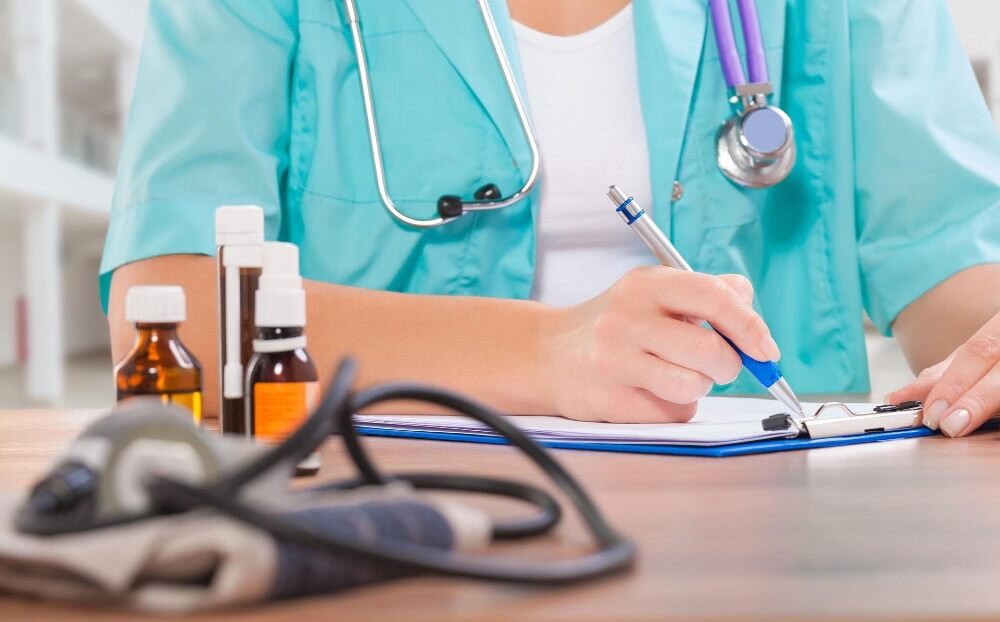 